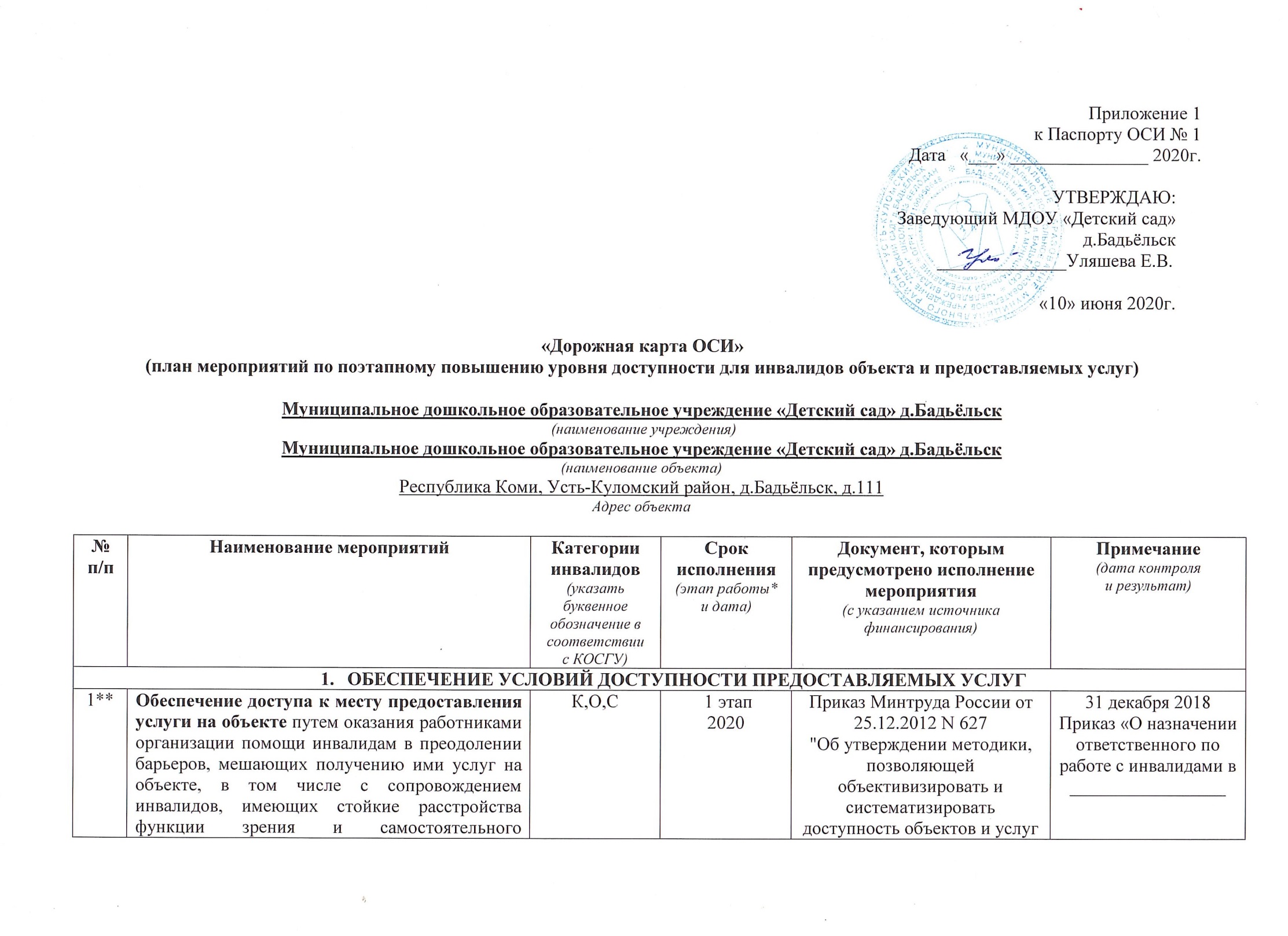 Примечания:* - мероприятия 1 этапа (неотложные), 2 этапа (отложенные), 3 этапа (итоговые – капитальный ремонт/реконструкция/строительство нового здания);** - мероприятия, указанные в п.1 раздела 1 и п.3 раздела 2 (при наличии отклонений от действующих, обязательных к исполнению требований нормативно-технических документов), подлежат обязательному согласованию с полномочным представителем общественной организации инвалидов.1**Обеспечение доступа к месту предоставления услуги на объекте путем оказания работниками организации помощи инвалидам в преодолении барьеров, мешающих получению ими услуг на объекте, в том числе с сопровождением инвалидов, имеющих стойкие расстройства функции зрения и самостоятельного передвижения (К, О, С)К,О,С 1 этап2020Приказ Минтруда России от 25.12.2012 N 627"Об утверждении методики, позволяющейобъективизировать и систематизироватьдоступность объектов и услуг в приоритетныхсферах жизнедеятельности для инвалидов идругих маломобильных групп населения, свозможностью учета региональнойспецифики"31 декабря 2018Приказ «О назначении ответственного по работе с инвалидами в _________________1.1Разработка и утверждение организационно-распорядительных и иных локальных документов учреждения о порядке оказания помощи инвалидам и другим маломобильным гражданамК,О,С,Г,У1 этап2020Приказ Минтруда России от 25.12.2012 N 627"Об утверждении методики, позволяющейобъективизировать и систематизироватьдоступность объектов и услуг в приоритетныхсферах жизнедеятельности для инвалидов идругих маломобильных групп населения, свозможностью учета региональнойспецифики"31 декабря 2018Приказ  «О назначении ответственного по работе с инвалидами в _________________1.2Закрепление в должностных инструкциях персонала конкретных задач и функций по оказанию помощи инвалидам и другим маломобильным гражданам (и их сопровождение)К,О,С,Г,У1 этап2020Приказ Минтруда России от 25.12.2012 N 627"Об утверждении методики, позволяющейобъективизировать и систематизироватьдоступность объектов и услуг в приоритетныхсферах жизнедеятельности для инвалидов идругих маломобильных групп населения, свозможностью учета региональнойспецифики"31 декабря 2018Должностные инструкции ответственных сотрудников.Положение о ситуационной помощи инвалидам и лицам с ограниченными возможностями в _________________1.3Организация систематического обучения (инструктажа) персонала по вопросам оказания помощи на объекте инвалидам и другим маломобильным гражданам (план инструктажа, журнал учета)К,О,С,Г,У1 этап2020Приказ Минтруда России от 25.12.2012 N 627"Об утверждении методики, позволяющейобъективизировать и систематизироватьдоступность объектов и услуг в приоритетныхсферах жизнедеятельности для инвалидов идругих маломобильных групп населения, свозможностью учета региональнойспецифики"31 декабря 2018План инструктажа Журнал учета инструктажаИнструкцииПри приме нового сотрудника, 1 раз в 6 мес. и при изменении действующего законодательства1.4Обеспечение доступной информации для обслуживаемых граждан (инвалидов) о порядке организации доступности объекта и предоставляемых в учреждении услуг, а также порядка оказания (получения) помощи на объекте (на сайте, на информационном стенде, в индивидуальных памятках)К,О,С,Г,У1 этап2020ГОСТ Р 52872-2012.Приказ Минтруда России от 25.12.2012 N 627"Об утверждении методики, позволяющейобъективизировать и систематизироватьдоступность объектов и услуг в приоритетныхсферах жизнедеятельности для инвалидов идругих маломобильных групп населения, свозможностью учета региональнойспецифики"31 декабря 2018«Положение по размещению и наполнению подразделов официального сайта _________________ по вопросам доступности объекта и услуг»;«Памятки об оказании ситуационной помощи на объекте _________________1.5Предоставление (при необходимости) инвалидам по слуху услуг с использованием русского жестового языка, с допуском на объект (к местам предоставления услуг) сурдопереводчика, тифлосурдопереводчикаГ,С1 этап2020Федеральный закон № 419-ФЗ от 29.06.2012 «О внесении изменений в отдельные законодательные акты РФ по вопросам социальной защиты инвалидов в связи с ратификацией конвенции о правах инвалидов»Соглашение со специализированной организацией. Ситуационно, по мере необходимости2Организация предоставления услуг инвалидам по месту жительства (на дому)К,О,С,Г,У1 этап2020Федеральный закон № 419-ФЗ от 29.06.2012 «О внесении изменений в отдельные законодательные акты РФ по вопросам социальной защиты инвалидов в связи с ратификацией конвенции о правах инвалидов» Обновляется по мере необходимостиПриказ «О назначении ответственного по работе с инвалидами в _________________3Организация предоставления услуг инвалидам в дистанционном форматеК,О,С,Г,У1 этап2020Федеральный закон № 419-ФЗ от 29.06.2012 «О внесении изменений в отдельные законодательные акты РФ по вопросам социальной защиты инвалидов в связи с ратификацией конвенции о правах инвалидов» Обновляется по мере необходимостиПриказ  О назначении ответственного по работе с инвалидами в _________________4Создание (развитие) сайта организации, адаптированного с учетом особенностей восприятия, с отражением на нем информации о состоянии доступности объекта и услугК,О,С,Г,У1 этап2020ГОСТ Р 52872-2012.31 декабря 2018Обновляется по мере необходимости«Положение по размещению и наполнению подразделов официального сайта _________________по вопросам доступности объекта и услуг»СОЗДАНИЕ УСЛОВИЙ ДЛЯ БЕСПРЕПЯТСТВЕННОГО ДОСТУПА ИНВАЛИДОВ К ОБЪЕКТУ и предоставляемым в нем услугамСОЗДАНИЕ УСЛОВИЙ ДЛЯ БЕСПРЕПЯТСТВЕННОГО ДОСТУПА ИНВАЛИДОВ К ОБЪЕКТУ и предоставляемым в нем услугамСОЗДАНИЕ УСЛОВИЙ ДЛЯ БЕСПРЕПЯТСТВЕННОГО ДОСТУПА ИНВАЛИДОВ К ОБЪЕКТУ и предоставляемым в нем услугамСОЗДАНИЕ УСЛОВИЙ ДЛЯ БЕСПРЕПЯТСТВЕННОГО ДОСТУПА ИНВАЛИДОВ К ОБЪЕКТУ и предоставляемым в нем услугамСОЗДАНИЕ УСЛОВИЙ ДЛЯ БЕСПРЕПЯТСТВЕННОГО ДОСТУПА ИНВАЛИДОВ К ОБЪЕКТУ и предоставляемым в нем услугамСОЗДАНИЕ УСЛОВИЙ ДЛЯ БЕСПРЕПЯТСТВЕННОГО ДОСТУПА ИНВАЛИДОВ К ОБЪЕКТУ и предоставляемым в нем услугам1Разработка проектно-сметной документации (для строительства/реконструкции/капитального ремонта объекта) в соответствии с требованиями нормативно-технических документов в сфере обеспечения доступности(по варианту «А» / «Б»)К,О,С,Г,У2 этап2020-2025Проектно-сметная документацияРеспубликанский бюджетМестный бюджет«Программа доступная среда»Внебюджетные средстваКонец 2025Вариант «Б»2Осуществление строительства/реконструкции/капитального ремонта объекта (по варианту «А» / «Б»)К,О,С,Г,У2 этап2020-2025Республиканский бюджетМестный бюджет«Программа доступная среда»Внебюджетные средстваКонец 2025Вариант «Б»3**Создание условий индивидуальной мобильности для самостоятельного передвижения инвалидов по объекту, в том числе к местам предоставления услуг (по варианту «А» / «Б»)К,О,С,Г,У2 этап2020-2025Республиканский бюджетМестный бюджет«Программа доступная среда»Внебюджетные средстваКонец 2025Вариант «Б»3.1По территории объекта3.1.1Ремонтные работы:- восстановление целостности покрытия путей движения;- монтаж/демонтаж бордюров на пути движения;- монтаж/демонтаж бордюров по краям путей движения;- монтаж/демонтаж мест отдыха на пути движения;- монтаж/демонтаж системы освещения на пути движения и в зоне отдыха;- монтаж/демонтаж плана размещения объектов на территории;- монтаж/демонтаж калитки;- монтаж/демонтаж порогов;- монтаж/демонтаж поручней на пандусе;- монтаж/демонтаж поручней на лестнице;- монтаж-демонтаж пандусов;- монтаж/демонтаж покрытия на лестнице пандусе;- монтаж/демонтаж информационных табличек на Брайля;- монтаж/демонтаж тактильных направляющих и предупреждающих;- выделение первой и последней ступеней лестничного марша цветом (нанесение лакокрасочного покрытия или выделение при помощи цветной клейкой ленты);- монтаж/демонтаж бортиков по краям ступеней;- ремонт покрытия лестниц;- ремонт покрытия пандуса;- монтаж/демонтаж антискользящего покрытия на лестничном марше и пандусе;- монтаж/ демонтаж подъемника.К,О,С,Г,У2 этап2020-2025СП 59.13330.2016;ГОСТ Р 51261-99.Республиканский бюджетМестный бюджет«Программа доступная среда»Внебюджетные средстваКонец 2025 годаСумма ориентировочно(стоимости работ и ТСР приведены в текущих ценах на период составления дорожной карты)__________ тыс. руб.3.1.2Приобретение технических средств адаптации:- опорные устройства поручни;- кнопка вызова персонала;- тактильные средства навигации и предупреждения;- мнемосхема;- информационные таблички на Брайля;- подъемники.К,О,С,Г,У2 этапСП 59.13330.2016;ГОСТ Р 51261-99.Республиканский бюджетМестный бюджет«Программа доступная среда»Внебюджетные средстваКонец 2025 годаСумма ориентировочно(стоимости работ и ТСР приведены в текущих ценах на период составления дорожной карты)_________ тыс.руб.3.2.По входу в здание3.2.1Ремонтные работы:- монтаж/демонтаж дверей;- монтаж/демонтаж порогов;- монтаж/демонтаж дверных ручек;- монтаж/демонтаж поручней на пандусе;- монтаж/демонтаж поручней на лестнице;- монтаж/демонтаж пандусов;- монтаж/демонтаж покрытия на лестнице пандусе входной площадке и тамбура;- монтаж/демонтаж доводчиков;- монтаж/демонтаж информационных табличек на Брайля;- монтаж/демонтаж тактильных направляющих и предупреждающих перед лестницей входной дверью и дверью в тамбуре;- выделение дверных проемов цветом (нанесение лакокрасочного покрытия или выделение при помощи цветной клейкой ленты);- выделение первой и последней ступеней лестничного марша цветом (нанесение лакокрасочного покрытия или выделение при помощи цветной клейкой ленты);- монтаж/демонтаж бортиков по краям ступеней;- ремонт покрытия лестниц;- ремонт покрытия пандуса;- ремонт покрытия входной площадки;- ремонт покрытия тамбура;- монтаж/демонтаж антискользящего покрытия на лестничном марше и пандусе;- монтаж/демонтаж антискользящего покрытия на входной площадке и тамбуре;- расширение тамбура;- демонтаж перегородок в тамбуре;- демонтаж тамбура;- монтаж/демонтаж навеса над входной площадкой;- монтаж/демонтаж водоотвода;- монтаж/ демонтаж подъемника.К,О,С,Г,У2 этапСП 59.13330.2016;ГОСТ Р 51261-99.Республиканский бюджетМестный бюджет«Программа доступная среда»Внебюджетные средстваКонец 2025 годаСумма ориентировочно(стоимости работ и ТСР приведены в текущих ценах на период составления дорожной карты)__________ тыс.руб.3.2.2Приобретение технических средств адаптации:- опорные устройства поручни;- кнопка вызова персонала;- тактильные средства навигации и предупреждения;- информационные таблички на Брайля;- подъемники.К,О,С,Г,У2 этапСП 59.13330.2016;ГОСТ Р 51261-99.Республиканский бюджетМестный бюджет«Программа доступная среда»Внебюджетные средстваКонец 2025 годаСумма ориентировочно(стоимости работ и ТСР приведены в текущих ценах на период составления дорожной карты)__________ тыс.руб.3.3По путям движения в здании3.3.1Ремонтные работы:- монтаж/демонтаж дверей;- монтаж/демонтаж порогов;- монтаж/демонтаж дверных ручек;- монтаж/демонтаж поручней вдоль стен;- монтаж/демонтаж поручней на пандусе;- монтаж/демонтаж поручней на лестнице;- монтаж-демонтаж пандусов;- монтаж/демонтаж покрытия;- монтаж/демонтаж мнемосхемы;- монтаж/демонтаж информационных табличек на Брайля;- монтаж/демонтаж кресел и т.п. в зоне отдыха и ожидания;- выделение дверных проемов цветом (нанесение лакокрасочного покрытия или выделение при помощи цветной клейкой ленты);- выделение первой и последней ступеней лестничного марша цветом (нанесение лакокрасочного покрытия или выделение при помощи цветной клейкой ленты);- монтаж/демонтаж бортиков по краям ступеней;- ремонт покрытия лестниц;- монтаж/демонтаж антискользящего покрытия на лестничном марше и пандусе;- монтаж/ демонтаж подъемника;- оборудования зоны безопасности для МГН;- монтаж/демонтаж перегородок.К,О,С,Г,У2 этапСП 59.13330.2016;ГОСТ Р 51261-99.Республиканский бюджетМестный бюджет«Программа доступная среда»Внебюджетные средстваКонец 2025 годаСумма ориентировочно(стоимости работ и ТСР приведены в текущих ценах на период составления дорожной карты)_________ тыс.руб.3.3.2Приобретение технических средств адаптации:- поручни опорные;- мнемосхема;- информационные таблички на Брайля;- ступенькоход;- кресло-коляска;- подъемник.К,О,С,Г,У2 этапСП 59.13330.2016;ГОСТ Р 51261-99.Республиканский бюджетМестный бюджет«Программа доступная среда»Внебюджетные средстваКонец 2025 годаСумма ориентировочно(стоимости работ и ТСР приведены в текущих ценах на период составления дорожной карты)__________ тыс.руб.3.4По зоне оказания услуг3.4.1Ремонтные работы:Кабинетная форма:- монтаж/демонтаж дверей;- монтаж/демонтаж порогов;- монтаж/демонтаж дверных ручек;- монтаж/демонтаж покрытия;Зальная форма:- монтаж/демонтаж дверей;- монтаж кнопки вызова в спальном помещении;- монтаж/демонтаж порогов;- монтаж/демонтаж дверных ручек;- монтаж/демонтаж покрытия;- разметка мест для МГН;- монтаж/демонтаж покрытия.К,О,С,Г,У2 этапСП 59.13330.2016;ГОСТ Р 51261-99.Республиканский бюджетМестный бюджет«Программа доступная среда»Внебюджетные средстваКонец 2025 годаСумма ориентировочно(стоимости работ и ТСР приведены в текущих ценах на период составления дорожной карты)_________ тыс.руб.3.4.2Приобретение технических средств адаптации:- индукционные петли;- кнопка вызова в спальное помещение;- электронные лупы увеличители.- кресла-коляски.К,О,С,Г,У2 этапСП 59.13330.2016;ГОСТ Р 51261-99.Республиканский бюджетМестный бюджет«Программа доступная среда»Внебюджетные средстваКонец 2025 годаСумма ориентировочно(стоимости работ и ТСР приведены в текущих ценах на период составления дорожной карты)________ тыс.руб.3.5По санитарно-гигиеническим помещениям3.5.1Ремонтные работы:Туалет- монтаж/демонтаж унитаза;- монтаж/демонтаж умывальника;- монтаж/демонтаж смесителя;- монтаж/демонтаж кнопки вызова;- монтаж/демонтаж перегородок;- монтаж/демонтаж поручней рядом с унитазом и раковиной;- монтаж/демонтаж зеркала;- монтаж/демонтаж дверей;- монтаж/демонтаж дверных ручек;- монтаж/демонтаж порогов;- монтаж/демонтаж туалетных принадлежностей (дозатор для мыла, аппарат для сушки рук, дозатор туалетной бумаги и т.п.).К,О,С2 этапСП 59.13330.2016 п.6.3.ГОСТ Р 51261-99.Республиканский бюджетМестный бюджет«Программа доступная среда»Внебюджетные средстваКонец 2025 годаСумма ориентировочно (стоимости работ и ТСР приведены в текущих ценах на период составления дорожной карты)_________ тыс.руб.3.5.2Приобретение технических средств адаптации:Туалет:- кнопка вызова персонала;- поручни опорные для унитаза и раковины.К,О,С2 этапСП 59.13330.2016 п.6.3.ГОСТ Р 51261-99.Республиканский бюджетМестный бюджет«Программа доступная среда»Внебюджетные средстваКонец 2025 годаСумма ориентировочно(стоимости работ и ТСР приведены в текущих ценах на период составления дорожной карты)________ тыс.руб.3.6По системе информации – обеспечение информации на объекте с учетом нарушений функций и ограничений жизнедеятельности инвалидовК,О,С,Г,У2 этап2020-2025СП 59.13330.2016 п. 6.4, 6.5;ГОСТ Р 51671-2000Республиканский бюджетМестный бюджет«Программа доступная среда»Внебюджетные средстваКонец 2025 3.6.1Надлежащие размещение оборудования и носителей информации (информационного стенда, информационных знаков, таблиц, схем, вывесок) с соблюдением формата (размер, контрастность), единства и непрерывности информации на всем объектеК,О,С,Г,У2 этап2020-2025СП 59.13330.2016 п. 6.4, 6.5;ГОСТ Р 52872-2012.Республиканский бюджетМестный бюджет«Программа доступная среда»Внебюджетные средстваКонец 2025 годаСумма ориентировочно(стоимости работ и ТСР приведены в текущих ценах на период составления дорожной карты)_________ тыс.руб.3.6.2Дублирование необходимой звуковой и зрительной информации, а также надписей, знаков и иной текстовой и графической информации знаками, выполненными рельефно-точечным шрифтом Брайля, а также объемными изображениямиС2 этап2020-2025Федеральный закон № 419-ФЗ от 29.06.2012 «О внесении изменений в отдельные законодательные акты РФ по вопросам социальной защиты инвалидов в связи с ратификацией конвенции о правах инвалидов» СП 59.13330.2016 п.6.5;ГОСТ Р 56832-2015;ГОСТ Р 50918-96;ГОСТ Р 50917-96.Республиканский бюджетМестный бюджет«Программа доступная среда»Внебюджетные средстваКонец 2025 годаСумма ориентировочно(стоимости работ и ТСР приведены в текущих ценах на период составления дорожной карты)_________ тыс.руб.3.6.3Обеспечение допуска собаки-проводника на объект, и организация для нее места ожиданияС1 этап2020Федеральный закон № 419-ФЗ от 29.06.2012 «О внесении изменений в отдельные законодательные акты РФ по вопросам социальной защиты инвалидов в связи с ратификацией конвенции о правах инвалидов»Статьи 15 Федерального закона от 24 ноября 1995 года № 181-ФЗ «О социальной защите инвалидов в Российской Федерации»Конец 2020Оборудовано место для собаки поводыря, допуск на объект по предъявлению соответствующих документов на собаку поводыря Приказ «Об утверждении допуска собаки- поводыря в _______________«Положение о допуске собаки-поводыря в _________________3.6.4Обеспечение системы оповещения о чрезвычайных ситуациях и эвакуации с учетом особенностей восприятияК,О,С,Г,У2 этап2020-2025СП 59.13330.2016 п.6.2.19-6.2.32 Республиканский бюджетМестный бюджет«Программа доступная среда»Внебюджетные средстваКонец 2025 годаСумма ориентировочно(стоимости работ и ТСР приведены в текущих ценах на период составления дорожной карты)____________ руб.3.6.5Развитие средств и носителей информации (информационно-диспетчерской службы, инфо-киоска, памяток)К,О,С,Г,У1 этап2020Разработка памяток на объекте2 этап2020-2025Информационно-диспетчерская служба и инфо-киоскипо мере необходимостиСП 59.13330.2016 п. 6.4, 6.5Республиканский бюджетМестный бюджет«Программа доступная среда»Внебюджетные средства31 декабря 2018Памятки на объекте для МГН2 этап2020-2025Информационно-диспетчерская служба и инфо-киоскипо мере необходимостиСумма ориентировочно(стоимости работ и ТСР приведены в текущих ценах на период составления дорожной карты)__________ тыс.руб.3.7По путям движения к объекту3.7.1Организация предоставления информации гражданам о наличии адаптированного транспорта к объектуК,О,С,Г,У1 этап2020Информация на сайте учреждения, памятки в социальных учреждениях, памятки на самом объекте.Ходатайство в Администрацию МО  "__________"Ответ на ходатайство Администрацией МО  «__________»3.7.2Организационные мероприятия по решению вопроса доступности пути к объекту от ближайшей остановки пассажирского транспортаК,О,С,Г,У1 этап2020Обращение в МО  "__________" по восстановлению путей движения до объекта, оборудование остановочного комплекса в соответствии с требованиями для МГН.Ходатайство в Администрацию МО "_____________"Ответ на ходатайство Администрацией МО  «______________»СОГЛАСОВАНО:Согласовано без замечаний / с замечаниями (ненужное зачеркнуть)Представитель общественной организации инвалидовЗамечания и предложения со стороны представителя ООИ***_____________________КРО ВОИ__________________________Название организации_________________(______________________________________)                                          Фамилия, Имя, Отчество167005, г. Сыктывкар, ул. Петрозаводская, д.19,________________ тел._8 (8212) 51-20-65, email: komivoi@yandex.ru________________(координаты для связи)Дата согласования «____» ______________________20_______г.__________________________________________________________*** - может быть приложено в виде Акта согласования или Акта разногласий